			Памятка для родителей по профилактике суицидаОбщими признаками подросткового суицида являются:депрессия,отчуждение от друзей  и семьи,потеря интереса к окружающим,потеря энергии, снижение активности, плохое настроение,раздражительность, чувство беспомощности.Что может удержать ребенка и подростка от суицида?Установите заботливые взаимоотношения с ребенком.Будьте внимательным слушателем.Будьте искренними в общении.Спокойно и доходчиво спрашивайте о тревожащей его ситуации.Помогите определить источник психологического дискомфорта.Вселяйте надежду, что все проблемы можно решить конструктивно.Помогите осознать ребенку его личностные ресурсы.Окажите поддержку в успешной реализации в настоящем и помогите определить перспективы на будущее.От заботливого и любящего человека, находящегося рядом в тяжелую минуту, зависит многое.Он может спасти потенциальному суициденту жизнь.Самое главное, надо научиться принимать своих детей такими, какие они есть.Родители, формируя отношения, помогая ребенку в его развитии, получают результатсвоего воздействия, результат своего труда.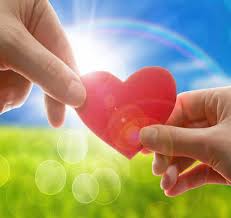 